LISTE DES PARTICIPANTS 
INTERCERCLES CADETS-SCOLAIRES 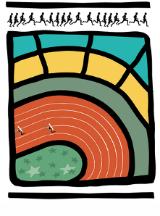 (Point 4.4.4.9 du Règlement) (1)DOSSARD – NOM ET INITIALE DU PRENOM.NOM ET SIGNATURE DU DELEGUE:DIVISION IICERCLE:DATE : 28/05/2022LIEU: WATERMAEL-BOITSFORT (RCB)EPREUVESFILLESFILLESFILLESFILLESGARCONSGARCONSGARCONSGARCONSEPREUVESCADETTESCADETTESSCOLAIRESSCOLAIRESCADETSCADETSSCOLAIRESSCOLAIRES300 H400 HLongueurHauteurPoidsDisqueJavelotRelais